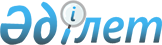 О внесении изменений и дополнений в решение областного маслихата N 14/3 от 22 декабря 2001 года "Об областном бюджете на 2002 год"
					
			Утративший силу
			
			
		
					Решение Северо-Казахстанского областного маслихата от 26 сентября 2002 года N 20/2. Зарегистрировано Управлением юстиции Северо-Казахстанской области 17 октября 2002 года за N 738. Утратило силу - решением маслихата Северо-Казахстанской области от 23 июля 2010 года N 27/10

      Сноска. Утратило силу - решением маслихата Северо-Казахстанской области от 23.07.2010 г. N 27/10

      В соответствии с Законами Республики Казахстан от 1 апреля 1999 года с учетом последних изменений и дополнений от 7 декабря 2001 года N 261 "О бюджетной системе", от 23 января 2001 года "О местном государственном управлении в Республике Казахстан" внести в решение областного маслихата N 14/3 от 22 декабря 2001 года "Об областном бюджете на 2002 год" с учетом его уточнения решениями областного маслихата N 15/1 от 1 февраля 2002 года "О внесении изменений и дополнений в решение областного маслихата N 14/3 от 22 декабря 2001 года "Об областном бюджете на 2002 год", N 16/1 от 21 марта 2002 года "О внесении изменений и дополнений в решение областного маслихата N 14/3 от 22 декабря 2001 года "Об областном бюджете на 2002 год", N 16/2-а от 27 марта 2002 года "О внесении изменений и дополнений в решение областного маслихата N 14/3 от 22 декабря 2001 года "Об областном бюджете на 2002 год", N 17/4 от 19 апреля 2002 года "О внесении изменений и дополнений в решение областного маслихата N 14/3 от 22 декабря 2001 года "Об областном бюджете на 2002 год", N 18/1 от 15 мая 2002 года "О внесении изменений и дополнений в решение областного маслихата N 14/3 от 22 декабря 2001 года "Об областном бюджете на 2002 год", N 19/1 от 5 июля 2002 года "О внесении изменений и дополнений в решение областного маслихата N 14/3 от 22 декабря 2001 года "Об областном бюджете на 2002 год" следующие изменения и дополнения: 

      1. В пункте 1: 

раздел а): 

      цифру "9 715 387" заменить цифрой "9 860 387"; 

      цифру "3 393 358" заменить цифрой "3 538 358"; 

раздел б): 

      цифру "10 172 100" заменить цифрой "10 317 100"; 

      цифру "9 208 910" заменить цифрой "9 353 910"; 

      2. В пункте 8: 

      цифру "100 000" заменить цифрой "115 558"; 

      цифру "95 000" заменить цифрой "110 558"; 

      3. В пункте 10: 

      цифру "4 913 433" заменить цифрой "4 978 776"; 

      цифру "294 279" заменить цифрой "294 654"; 

      цифру "285 965" заменить цифрой "289 665"; 

      цифру "434 300" заменить цифрой "434 675"; 

      цифру "352 216" заменить цифрой "352 965"; 

      цифру "352 243" заменить цифрой "354 392"; 

      цифру "390 333" заменить цифрой "390 708"; 

      цифру "534 722" заменить цифрой "537 097"; 

      цифру "300 929" заменить цифрой "301 865"; 

      цифру "275 725" заменить цифрой "278 198"; 

      цифру "468 485" заменить цифрой "519 162". 

      4. Приложения 1, 2, 3 к указанному решению изложить в новой редакции (прилагается). 

      5. Настоящее решение вступает в силу со дня подписания.      Председатель сессии областного Маслихата 

      Секретарь областного Маслихата 

Приложение 1 

к решению областного маслихата 

N 14/3 от 22 декабря 2001г. 

Северо-Казахстанский областной бюджет на 2002 год 

I. Поступления 

                       II.Расходы 

Приложение 2 

к решению областного маслихата 

N 14/3 от 22 декабря 2001г. 

Перечень текущих бюджетных программ областного бюджета на 2002 год 

Приложение 3 

к решению областного маслихата 

N 14/3 от 22 декабря 2001г. 

Перечень бюджетных программ развития областного 

бюджета на 2002 год 
					© 2012. РГП на ПХВ «Институт законодательства и правовой информации Республики Казахстан» Министерства юстиции Республики Казахстан
				Категория Класс Подкласс Специфика Наименование Сумма 

тыс.тенге 1 2 3 4 5 6 Поступления 9 860 387 Доходы 3 538 358 1 Налоговые поступления 3 521 342 1 Подоходный налог на доходы 833 671 2 Индивидуальный подоходный налог 833 671 1 Индивидуальный подоходный налог с доходов, облагаемых у источника выплаты   833 671 3 Социальный налог 2 485 689 1 Социальный налог  2 485 689 1 Социальный налог  2 485 689 5 Внутренние налоги на товары, работы и услуги 201 982 3 Поступления за использование природных и других ресурсов 201 982 16 Плата за загрязнение окружающей среды 201 982 2 Ненологовые поступления 17 016 1 Доходы от предпринимательской деятельности и собственности 2 000 2 Неналоговые поступления от юридических лиц и финансовых учреждений  2 000 29 Поступления от аренды имущества коммунальной собственности 2 000 3 Поступления по штрафам и санкциям   3 800 1 Поступления по штрафам и санкциям 3 800 10 Штрафы за нарушение законодательства об охране окружающей среды   3 800 5 Прочие неналоговые поступления   11 216 1 Прочие неналоговые поступления   11 216 5 Cредства, полученные от природопользователей по искам о возмещении вреда, средства от реализации конфискованных орудий охоты и рыболовства, незаконно добытой продукции 1 216 10 Прочие неналоговые поступления в местный бюджет 10 000 4 Получаемые официальные трансферты (гранты) 5 248 839 2 Трансферты из вышестоящих органов государственного управления     5 248 839 1 Трансферты из республиканского бюджета 5 248 839 1 Текущие 33 230 3 Субвенции 5 215 609 5 Возврат кредитов  1 073 190 1 Возврат внутренних кредитов 1 073 190 6 Возврат кредитов, выданных из местного бюджета юридическим лицам             1 073 190 2 Возврат кредитов, выданных для развития малого предпринимательства 173 190 3 Возврат кредитов, выданных сельхозтоваропроизводителям 900 000 Функциональная группа Подфункция Учреждение Программа Наименование Сумма 

тыс.тенге 1 2 3 4 А В II. Расходы 10 317 100 Затраты 9 353 910 1 Государственные услуги общего характера 308 001 1 Представительные, исполнительные и другие органы, выполняющие общие функции государственного управления 193 762 103 Аппарат маслихата 7 806 2 Административные затраты на местном уровне 6 410 30 Депутатская деятельность  1 296 31 Укрепление материально-технической базы аппарата маслихата 100 105 Аппарат акима 185 956 2 Административные затраты на местном уровне 101 588 50 Капитальный ремонт административных зданий аппарата акима 42 610 74 Укрепление материально-технической базы аппарата акима 41 758 2 Финансовая деятельность 114 239 259 Исполнительный орган коммунальной собственности, финансируемый из местного бюджета  28 580 2 Административные расходы на местном уровне 10 080 30 Организация приватизации коммунальной собственности 1 500 35 Капитальный ремонт административных зданий исполнительных органов коммунальной собственности 17 000 260 Исполнительный орган финансов, финансируемый из местного бюджета  85 659 2 Административные расходы на местном уровне 83 015 70 Укрепление материально-технической базы исполнительных органов финансов 2 644 2 Оборона 288 884 1 Военные нужды 15 697 105 Аппарат акимов 15 697 38 Капитальный ремонт призывных пунктов 26 40 Укрепление материально-технической базы призывных пунктов 1 424 63 Мероприятия по приписке и призыву на военную службу  14 247 2 Организация работы по чрезвычайным ситуациям 273 187 105 Аппарат акимов 273 187 31 Мероприятия по мобилизационной подготовке на местном уровне 28 080 32 Ликвидация чрезвычайных ситуаций на местном уровне 235 737 62 Укрепление материально-технической базы организаций по чрезвычайным ситуациям  9 370 3 Общественный порядок и безопасность 248 558 1 Правоохранительная деятельность 248 382 251 Исполнительный орган внутренних дел, финансируемый из местного бюджета 248 382 2 Административные расходы на местном уровне 191 154 30 Охрана общественного порядка и обеспечение общественной безопасности на местном уровне 17 878 40 Капитальный ремонт объектов органов внутренних дел 3 200 70 Укрепление материально-технической базы органов внутренних дел   36 150 5 Деятельность по обеспечению безопасности личности, общества и государства 176 251 Исполнительный орган внутренних дел, финансируемый из местного бюджета 176 33 Мероприятия по предупреждению и пресечению  проявлений терроризма и экстремизма  176 4 Образование 492 389 2 Начальное общее, основное общее, среднее общее образование 400 333 263 Исполнительный орган образования, культуры, спорта и туризма, финансируемый из местного бюджета 400 333 20 Общеобразовательное обучение на местном уровне 289 128 4 2 263 32 Информатизация системы среднего образования на местном уровне 1 713 37 Приобретение и доставка учебников для обновления библиотечных фондов госучреждений среднего образования 70 000 61 Реализация программ дополнительного образования для детей и юношества на местном уровне  33 031 62 Проведение школьных олимпиад на местном уровне 445 66 Капитальный ремонт учреждений начального общего, среднего общего образования 6 016 3 Начальное профессиональное образование 50 575 263 Исполнительный орган образования, культуры, спорта и туризма, финансируемый из местного бюджета 50 575 31 Начальное профессиональное образование на местном уровне 48 925 74 Укрепление материально-технической базы учреждений начального профессионального образования 1 650 4 Среднее профессиональное образование 18 230 263 Исполнительный орган образования, культуры, спорта и туризма, финансируемый из местного бюджета  18 230 8 Подготовка специалистов со средним профессиональным образованием на местном уровне   18 230 5 Дополнительное профессиональное образование 19 868 105 Аппарат акимов 1 140 11 Повышение квалификации и переподготовка кадров на местном уровне  1 140 251 Исполнительный орган внутренних дел, финансируемый из местного бюджета 10 574 11 Повышение квалификации и переподготовка кадров на местном уровне 10 574 263 Исполнительный орган образования, культуры, спорта и туризма, финансируемый из местного бюджета  8 154 11 Повышение квалификации и переподготовка кадров на местном уровне 8 154 9 Прочие услуги в области образования 3 383 263 Исполнительный орган образования, культуры, спорта и туризма, финансируемый из местного бюджета  3 383 30 Капитальный ремонт прочих объектов образования на местном уровне  1 088 64 Укрепление материально-технической базы прочих организаций образования 2 295 5 Здравоохранение 1 028 206 1 Больницы широкого профиля 134 476 254 Исполнительный орган здравоохранения, финансируемый из местного бюджета 134 476 36 Оказание стационарной медицинской помощи населению на местном уровне 134 476 2 Охрана здоровья населения    316 233 254 Исполнительный орган здравоохранения, финансируемый из местного бюджета 316 233 31 Оказание медицинской помощи ВИЧ-инфицированным больным 15 305 33 Борьба с эпидемиями на местном уровне 3 509 34 Производство крови (заменителей) на местном уровне  32 339 39 Обеспечение санитарно-эпидемиологического благополучия 60 052 45 Охрана материнства и детства 205 028 3 Специализированная медицинская помощь 308 274 254 Исполнительный орган здравоохранения, финансируемый из местного бюджета 308 274 30 Оказание специализированной медицинской помощи больным, страдающим психическими расстройствами   82 558 32 Оказание специализированной медицинской помощи больным туберкулезом 115 354 47 Оказание специализированной медпомощи больным онкологическими заболеваниями 40 539 48 Оказание специализированной медпомощи больным алкоголизмом, наркоманией и  токсикоманией  53 474 49 Оказание специализированной медпомощи больным кожно-венерологическими заболеваниями  16 349 4 Поликлиники    59 043 254 Исполнительный орган здравоохранения, финансируемый из местного бюджета  59 043 54 Оказание первичной медико-санитарной помощи и специализированной амбулаторно-поликлинической помощи 59 043 5 Другие виды медицинской помощи 28 843 251 Исполнительный орган внутренних дел, финансируемый из местного бюджета 22 203 31 Оказание стационарной медицинской помощи военнослужащим, сотрудникам  правоохранительных органов, членам их семей 22 203 254 Исполнительный орган здравоохранения, финансируемый из местного бюджета 6 640 43 Оказание медицинской помощи населению в чрезвычайных ситуациях 6 640 9 Прочие услуги в области здравоохранения 181 337 254 Исполнительный орган здравоохранения, финансируемый из местного бюджета 181 337 2 Административные расходы на местном уровне 12 925 44 Централизованный закуп лекарственных средств 15 035 51 Организация сбора и анализа медико-статистической информации 2 981 55 Капитальный ремонт объектов здравоохранения, находящихся в коммунальной собственности 19 115 56 Укрепление материально-технической базы организаций здравоохранения 2 090 57 Централизованный закуп медицинского оборудования и санитарного транспорта  127 596 70 Укрепление материально-технической базы органов здравоохранения 1 595 6 Социальное обеспечение и социальная помощь 827 680 1 Социальное обеспечение 767 314 258 Исполнительный орган труда и социальной защиты населения 739 836 31 Специальные государственные пособия 540 000 32 Социальное обеспечение, оказываемое через учреждения интернатского типа на местном уровне 199 836 263 Исполнительный орган образования, культуры, спорта и туризма, финансируемый из местного бюджета   27 478 33 Социальное обеспечение детей 27 467 69 Капитальный ремонт организаций социального обеспечения детей 11 2 Социальная помощь 25 700 105 Аппарат акима 19 700 60 Социальные выплаты отдельным категориям граждан по решению местных представительных органов 19 700 258 Исполнительный орган труда и социальной защиты населения  6 000 30 Программа занятости 3 000 57 Социальная поддержка инвалидов на местном уровне 3 000 9 Прочие услуги в области социальной помощи 34 666 258 Исполнительный орган труда и социальной защиты населения  34 666 2 Административные затраты на местном уровне 19 500 6 9 258 33 Медико-социальная экспертиза на местном уровне 540 35 Оплата услуг по зачислению, выплате и доставке пособий и других социальных выплат 3 406 40 Капитальный ремонт объектов социального обеспечения 7 770 44 Укрепление материально-технической базы  учреждений труда и социальной защиты населения 450 45 Капитальный ремонт административных зданий исполнительных органов труда и социальной защиты населения 2 485 70 Укрепление материально-технической базы исполнительных органов труда и социальной защиты населения 515 7 Жилищно-коммунальное хозяйство 65 132 1 Жилищное хозяйство 65 132 274 Исполнительный орган жилищно-коммунального и дорожного хозяйства, финансируемый из местного бюджета 65 132 59 Обеспечение жильем особо нуждающихся лиц населения 65 132 8 Культура, спорт и информационное пространство 183 053 1 Деятельность в области культуры   66 927 263 Исполнительный орган образования, культуры, спорта и туризма, финансируемый из местного бюджета 66 927 41 Обеспечение культурного досуга населения на местном уровне 35 161 43 Проведение зрелищных мероприятий на местном уровне 26 000 44 Хранение историко-культурных ценностей на местном уровне 3 366 51 Укрепление материально-технической базы организаций культуры  2 400 2 Спорт и туризм 68 589 263 Исполнительный орган образования, культуры, спорта и туризма, финансируемый из местного бюджета  68 589 39 Проведение спортивных мероприятий на местном уровне 68 430 57 Мероприятия по туристической деятельности на местном уровне  159 3 Информационное пространство 44 919 105 Аппарат акимов 26 510 46 Проведение государственной информационной политики через газеты и журналы на местном уровне 14 525 47 Проведение государственной информационной политики через телерадиовещание на местном уровне 11 985 261 Исполнительный орган управления архивами, финансируемый из местного бюджета 10 370 2 Административные затраты на местном уровне 2 000 30 Обеспечение сохранности архивного фонда, печатных изданий и их специальное использование на местном уровне 6 870 37 Капитальный ремонт архивов 1 100 70 Укрепление материально-технической базы исполнительных органов управления архивами 400 263 Исполнительный орган образования, культуры, спорта и туризма, финансируемый из местного бюджета   4 922 48 Сохранение исторического и культурного наследия, содействие развитию исторических, национальных и культурных традиций и обычаев населения  2 800 50 Реализация государственной программы функционирования и развития языков на местном уровне   2 122 264 Исполнительный орган анализа общественных отношений и внутренней политики, финансируемый из местного бюджета 3 117 2 Административные затраты на местном уровне 1 800 70 Укрепление материально-технической базы исполнительный орган анализа общественных отношений и внутренней политики 1 317 9 Прочие услуги по организации культуры, спорта и информационного пространства 2 618 263 Исполнительный орган образования, культуры, спорта и туризма, финансируемый из местного бюджета 2 618 56 Проведение региональной молодежной политики 2 618 10 Сельское, водное, лесное, рыбное хозяйство и охрана окружающей среды  63 658 1 Сельское хозяйство 10 000 10 1 257 Исполнительный орган сельского хозяйства, финансируемый из местного бюджета 10 000 32 Выполнения работ по борьбе с вредителями и болезнями растений  10 000 5 Охрана окружающей среды 15 095 105 Аппарат акимов 15 095 34 Организация охраны окружающей среды на местном уровне   15 095 9 Прочие услуги в области сельского,водного, лесного, рыбного хозяйства и охраны окружающей среды  38 563 257 Исполнительный орган сельского хозяйства, финансируемый из местного бюджета  38 563 2 Административные затраты на местном уровне 37 083 38 Проведение процедур банкротства сельскохозяйственных организаций, не находящихся в республиканской собственности 1 250 70 Укрепление материально-технической базы органов сельского хозяйства 230 12 Транспорт и связь 333 500 1 Автомобильный транспорт 330 000 274 Исполнительный орган жилищно-коммунального и дорожного хозяйства, финансируемый из местного бюджета   330 000 50 Эксплуатация дорожной системы на местном уровне 330 000 4 Воздушный транспорт 3 500 274 Исполнительный орган жилищно-коммунального и дорожного хозяйства, финансируемый из местного бюджета  3 500 60 Субсидирование регулярных внутренних авиаперевозок по решению местных исполнительных органов  3 500 13 Прочие 502 843 3 Поддержка предпринимательской деятельности и защита конкуренции 5 000 272 Исполнительный орган экономики, поддержки малого и среднего бизнеса, финансируемый из местного бюджета 5 000 31 Организация поддержки малого предпринимательства на местном уровне 5 000 9 Прочие  497 843 105 Аппарат акима  414 027 42 Участие в уставном капитале Банка развития Казахстана  200 000 44 Резерв местного исполнительного органа области, городов Астаны и Алматы по выполнению обязательств местных исполнительных органов по решениям судов 5 000 52 Резерв местного исполнительного органа области, городов Астаны и Алматы для ликвидации чрезвычайных ситуаций природного и техногенного характера  110 558 61 Представительские расходы 7 965 64 Взносы в уставный фонд коммунальных государственных предприятий 59 200 71 Участие регионов в мероприятиях республиканского значения 31 304 263 Исполнительный орган образования, культуры, спорта и туризма, финансируемый из местного бюджета 37 158 2 Административные расходы на местном уровне 36 690 70 Укрепление мат.тех. базы и информатизация исполнительных органов, финансируемых из местного бюджета 468 272 Исполнительный орган экономики, поддержки малого и среднего бизнеса, финансируемый из местного бюджета 29 040 2 Административные расходы на местном уровне 28 240 70 Укрепление материально-техническойбазы исполнительных органов экономики, поддержки малого и среднего бизнеса, государственных закупок 800 273 Исполнительный орган инфраструктуры и строительства, финансируемый из местного бюджета  2 000 2 Административные затраты на местном уровне 0 36 Капитальный ремонт объектов коммунальной собственности 2 000 274 Исполнительный орган жилищно-коммунального и дорожного хозяйства, финансируемый из местного бюджета 15 618 2 Административные затраты на местном уровне 14 750 70 Укрепление материально-технической базы органов жилищно-коммунального, дорожного хозяйства итранспорта 868 14 Обслуживание долга 33 230 1 Обслуживание долга 33 230 105 Аппарат акимов 33 230 53 Обслуживание долга местных исполнительных органов  33 230 15 Официальные трансферты 4 978 776 105 Аппарат акима 4 978 776 54 Трансферты из областного бюджета, бюджетов городов Астаны и Алматы 4 978 776 Кредиты 936 190 10 Сельское, водное, лесное, рыбное хозяйство и охрана окружающей среды 900 000 1 Сельское хозяйство 900 000 257 Исполнительный орган сельского хозяйства, финансируемый из местного бюджета 900 000 83 Кредитование сельскохозяйственных товаропроизводителей на проведение весенне-полевых и уборочных работ 900 000 13 Прочие 63 190 9 Прочие 63 190 272 Исполнительный орган экономики, поддержки малого и среднего бизнеса, финансируемый из местного бюджета 63 190 80 Кредитование для развития малого предпринимательства на местном уровне 3 190 81 Кредитование для поддержки и развития отраслей экономики 60 000 III. Дефицит (профицит) бюджета IV. Финансирование дефицита (использования профицита) бюджета Поступление 900 000 6 Общее финансирование 900 000 1 Внутреннее финансирование 900 000 6 Прочее внутреннее финансирование  900 000 1 Кредиты из республиканского бюджета 900 000 Погашение 900 000 16 Финансирование 900 000 1 Погашение основного долга 900 000 105 Аппарат акима 900 000 55 Погашение долга местного исполнительного органа области, городов Астаны и Алматы 900 000 Функциональная группа Подфункция Учреждение Программа Наименование Сумма 

тыс.тенге 1 2 3 4 А В А. Текущие бюджетные программы 8 603 094 Затраты 8 603 094 1 Государственные услуги общего характера 203 889 1 Представительные, исполнительные и другие органы, выполняющие общие функции государственного управления 109 294 103 Аппарат местных представительных органов 7 706 2 Административные затраты на местном уровне 6 410 30 Депутатская деятельность 1 296 105 Аппарат акима 101 588 2 Административные затраты на местном уровне 101 588 2 Финансовая деятельность 94 595 259 Исполнительный орган коммунальной собственности, финансируемый из местного бюджета 11 580 2 Административные расходы на местном уровне 10 080 30 Организация приватизации коммунальной собственности 1 500 260 Исполнительный орган финансов, финансируемый из местного бюджета 83 015 2 Административные расходы на местном уровне 83 015 2 Оборона 278 064 1 Военные нужды 14 247 105 Аппарат акимов 14 247 63 Мероприятия по приписке и призыву на военную службу 14 247 2 Организация работы по чрезвычайным ситуациям 263 817 105 Аппарат акимов 263 817 31 Мероприятия по мобилизационной подготовке на местном уровне 28 080 32 Ликвидация чрезвычайных ситуаций на местном уровне 235 737 3 Общественный порядок и безопасность 209 208 1 Правоохранительная деятельность 209 032 251 Исполнительный орган внутренних дел, финансируемый из местного бюджета 209 032 2 Административные расходы на местном уровне 191 154 30 Охрана общественного порядка и обеспечение общественной безопасности на местном уровне 17 878 5 Деятельность по обеспечению безопасности личности, общества и государства 176 251 Исполнительный орган внутренних дел, финансируемый из местного бюджета 176 33 Мероприятия по предупреждению и пресечению  проявлений терроризма и экстремизма 176 4 Образование 391 397 2 Начальное общее, основное общее, среднее общее образование 322 604 263 Исполнительный орган образования, культуры, спорта и туризма, финансируемый из местного бюджета  322 604 20 Общеобразовательное обучение на местном уровне 289 128 61 Реализация программ дополнительного образования для детей и юношества на местном уровне 33 031 62 Проведение школьных олимпиад на местном уровне 445 3 Начальное профессиональное образование 48 925 4 3 263 Исполнительный орган образования, культуры, спорта и туризма, финансируемый из местного бюджета 48 925 31 Начальное профессиональное образование на местном уровне 50 425 5 Дополнительное профессиональное образование 19 868 105 Аппарат акимов  1 140 11 Повышение квалификации и переподготовка кадров на местном уровне 1 140 251 Исполнительный орган внутренних дел, финансируемый из местного бюджета 10 574 11 Повышение квалификации и переподготовка кадров на местном уровне 10 574 263 Исполнительный орган образования, культуры, спорта и туризма, финансируемый из местного бюджета  8 154 11 Повышение квалификации и переподготовка кадров на местном уровне 8 154 5 Здравоохранение 877 810 1 Больницы широкого профиля 134 476 254 Исполнительный орган здравоохранения, финансируемый из местного бюджета 134 476 36 Оказание стационарной медицинской помощи населению на местном уровне 134 476 2 Охрана здоровья населения 316 233 254 Исполнительный орган здравоохранения, финансируемый из местного бюджета 316 233 31 Оказание медицинской помощи ВИЧ-инфицированным больным 15 305 33 Борьба с эпидемиями на местном уровне 3 509 34 Производство крови (заменителей) на местном уровне 32 339 39 Обеспечение санитарно-эпидемиологического благополучия 60 052 45 Охрана материнства и детства 205 028 3 Специализированная медицинская помощь 308 274 254 Исполнительный орган здравоохранения, финансируемый из местного бюджета  308 274 30 Оказание специализированной медицинской помощи больным, страдающим психическими расстройствами 82 558 32 Оказание специализированной медицинской помощи больным туберкулезом 115 354 47 Оказание специализированной медицинской помощи больным онкологическими заболеваниями 40 539 48 Оказание специализированной медицинской помощи больным алкоголизмом, наркоманией и токсикоманией 53 474 49 Оказание специализированной медицинской помощи больным кожно-венерологическими заболеваниями 16 349 4 Поликлиники 59 043 254 Исполнительный орган здравоохранения, финансируемый из местного бюджета 59 043 54 Оказание первичной медико-санитарной помощи и специализированной амбулаторно-поликлинической помощи  59 043 5 Другие виды медицинской помощи 28 843 251 Исполнительный орган внутренних дел, финансируемый из местного бюджета  22 203 31 Оказание стационарной медицинской помощи военнослужащим, сотрудникам  правоохранительных органов, членам их семей 22 203 254 Исполнительный орган здравоохранения, финансируемый из местного бюджета 6 640 43 Оказание медицинской помощи населению в чрезвычайных ситуациях 6 640 5 9 Прочие услуги в области здравоохранения 30 941 254 Исполнительный орган здравоохранения, финансируемый из местного бюджета 30 941 2 Административные расходы на местном уровне 12 925 44 Централизованный закуп лекарственных средств 15 035 51 Организация сбора и анализа медико-статистической информации 2 981 6 Социальное обеспечение и социальная помощь 816 449 1 Социальное обеспечение  767 303 258 Исполнительный орган труда и социальной защиты населения 739 836 31 Специальные государственные пособия 540 000 32 Социальное обеспечение, оказываемое через учреждения интернатского типа на местном уровне       199 836 263 Исполнительный орган образования, культуры, спорта и туризма, финансируемый из местного бюджета 27 467 33 Социальное обеспечение детей 27 467 2 Социальная помощь 25 700 105 Аппарат акима 19 700 60 Социальные выплаты отдельным категориям граждан по решению местных представительных органов 19 700 258 Исполнительный орган труда и социальной защиты населения  6 000 30 Программа занятости   3 000 57 Социальная поддержка инвалидов на местном уровне 3 000 9 Прочие услуги в области социальной помощи 23 446 258 Исполнительный орган труда и социальной защиты населения 23 446 2 Административные затраты на местном уровне 19 500 33 Медико-социальная экспертиза на местном уровне 540 35 Оплата услуг по зачислению, выплате и доставке пособий и других социальных выплат 3 406 8 Культура, спорт и информационное пространство 177 836 1 Деятельность в области культуры 64 527 263 Исполнительный орган образования, культуры, спорта и туризма, финансируемый из местного бюджета 64 527 41 Обеспечение культурного досуга населения на местном уровне  35 161 43 Проведение зрелищных мероприятий на местном уровне 26 000 44 Хранение историко-культурных ценностей на местном уровне 3 366 2 Спорт и туризм 68 589 263 Исполнительный орган образования, культуры, спорта и туризма, финансируемый из местного бюджета 68 589 39 Проведение спортивных мероприятий на местном уровне 68 430 57 Мероприятия по туристической деятельности на местном уровне 159 3 Информационное пространство 42 102 105 Аппарат акимов 26 510 46 Проведение государственной информационной политики через газеты и журналы на местном уровне 14 525 47 Проведение государственной информационной политики через телерадиовещание на местном уровне 11 985 261 Исполнительный орган управления архивами, финансируемый из местного бюджета 8 870 2 Аппарат местных органов 2 000 30 Обеспечение сохранности архивного фонда, печатных изданий и их специальное использование на местном уровне 6 870 8 3 263 Исполнительный орган образования, культуры, спорта и туризма, финансируемый из местного бюджета 4 922 48 Сохранение исторического и культурного наследия, содействие развитию исторических, национальных и культурных традиций и обычаев населения 2 800 50 Реализация государственной программы функционирования и развития языков на местном уровне 2 122 264 Исполнительный орган анализа общественных отношений и внутренней политики на местном уровне 1 800 2 Административные затраты на местном уровне 1 800 9 Прочие услуги по организации культуры, спорта и информационного пространства 2 618 263 Исполнительный орган образования, культуры, спорта и туризма, финансируемый из местного бюджета 2 618 56 Проведение региональной молодежной политики 2 618 10 Сельское, водное, лесное, рыбное хозяйство и охрана окружающей среды 63 428 1 Сельское хозяйство 10 000 257 Исполнительный орган сельского хозяйства, финансируемый из местного бюджета 10 000 32 Выполнения работ по борьбе с вредителями и болезнями растений 10 000 5 Охрана окружающей среды 15 095 105 Аппарат акима 15 095 34 Организация охраны окружающей среды на местном уровне 15 095 9 Прочие услуги в области сельского, водного, лесного, рыбного хозяйства и охраны окружающей среды  38 333 257 Исполнительный орган сельского хозяйства, финансируемый из местного бюджета 38 333 2 Административные затраты на местном уровне 37 083 38 Проведение процедур банкротства сельскохозяйственных организаций, не находящихся в республиканской собственности 1 250 12 Транспорт и связь 333 500 1 Автомобильный транспорт 330 000 274 Исполнительный орган жилищно-коммунального и дорожного хозяйства, финансируемый из местного бюджета  330 000 50 Эксплуатация дорожной системы на местном уровне 330 000 4 Воздушный транспорт 3 500 274 Исполнительный орган жилищно-коммунального и дорожного хозяйства, финансируемый из местного бюджета 3 500 60 Субсидирование регулярных внутренних авиаперевозок по решению местных исполнительных органов  3 500 13 Прочие 239 507 3 Поддержка предпринимательской деятельности и защита конкуренции 5 000 272 Исполнительный орган экономики, поддержки малого и среднего бизнеса, финансируемый из местного бюджета   5 000 31 Организация поддержки малого предпринимательства на местном уровне 5 000 9 Прочие 234 507 105 Аппарат акимов 154 827 44 Резерв местного исполнительного органа области, городов Астаны и Алматы по выполнению обязательств местных исполнительных органов по решениям судов 5 000 52 Резерв местного исполнительного органа области, городов Астаны и Алматы для ликвидации чрезвычайных ситуаций природного и техногенного характера 110 558 61 Представительские расходы 7 965 71 Участие регионов в мероприятиях республиканского значения  31 304 263 Исполнительный орган образования, культуры, спорта и туризма, финансируемый из местного бюджета 36 690 2 Административные расходы на местном уровне 36 690 13 9 272 Исполнительный орган экономики, поддержки малого и среднего бизнеса, финансируемый из местного бюджета 28 240 2 Административные расходы на местном уровне 28 240 273 Исполнительный орган инфраструктуры и строительства, финансируемый из местного бюджета  0 2 Административные расходы на местном уровне 0 274 Исполнительный орган жилищно-коммунального и дорожного хозяйства, финансируемый из местного бюджета  14 750 2 Административные расходы на местном уровне 14 750 14 Обслуживание долга  33 230 1 Обслуживание долга 33 230 105 Аппарат акимов 33 230 53 Обслуживание долга местных исполнительных органов  33 230 15 Официальные трансферты 4 978 776 105 Аппарат акимов  4 978 776 54 Трансферты из областного бюджета 4 978 776 III. Дефицит (профицит) бюджета IV. Финансирование дефицита (использования профицита) бюджета 6 Общее финансирование 900 000 1 Внутреннее финансирование 900 000 6 Прочее внутреннее финансирование  900 000 1 Кредиты из республиканского бюджета  900 000 Погашение 900 000 16 Финансирование 900 000 1 Погашение основного долга 900 000 105 Аппарат акимов 900 000 55 Погашение долга местного исполнительного органа области  900 000 Функциональная группа Подфункция Учреждение Программа Наименование Сумма 

тыс.тенге 1 2 3 4 А В Б.  Бюджетные программы развития 1 714 006 Затраты 750 816 1 Государственные услуги общего характера 104 112 1 Представительные, исполнительные и другие органы, выполняющие общие функции государственного управления 84 468 103 Аппарат маслихата 100 31 Укрепление материально-технической базы аппарата маслихата 100 105 Аппарат акима 84 368 50 Капитальный ремонт административных зданий аппарата акима 42 610 74 Укрепление материально-технической базы аппарата акима 41 758 2 Финансовая деятельность 19 644 259 Исполнительный орган коммунальной собственности, финансируемый из местного бюджета 17 000 35 Капитальный ремонт административных зданий исполнительных органов коммунальной собственности 17 000 260 Исполнительный орган финансов, финансируемый из местного бюджета 2 644 70 Укрепление материально-технической базы исполнительных органов финансов   2 644 2 Оборона 10 820 2 Организация работы по чрезвычайным ситуациям 10 820 105 Аппарат акимов  10 820 38 Капитальный ремонт призывных пунктов 26 40 Укрепление материально-технической базы призывных пунктов 1 424 62 Укрепление материально-технической базы организаций по чрезвычайным ситуациям 9 370 3 Общественный порядок и безопасность 39 350 1 Правоохранительная деятельность 39 350 251 Укрепление материально-технической базы органов внутренних дел 39 350 40 Капитальный ремонт объектов внутренних дел 3 200 70 Укрепление материально-технической базы органов внутренних дел  36 150 4 Образование 100 992 2 Начальное общее, основное общее, среднее общее образование 77 729 263 Исполнительный орган образования, культуры, спорта и туризма, финансируемый из местного бюджета 77 729 32 Информатизация системы среднего образования на местном уровне 1 713 37 Приобретение и доставка учебников для обновления библиотечных фондов госучреждений среднего образования 70 000 66 Капитальный ремонт учреждений начального общего, среднего общего образования 6 016 3 Начальное профессиональное образование 1 650 263 Исполнительный орган образования, культуры, спорта и туризма, финансируемый из местного бюджета 1 650 74 Укрепление материально-технической базы учреждений начального профессионального образования 1 650 263 Исполнительный орган образования, культуры, спорта и туризма, финансируемый из местного бюджета 18 230 8 Подготовка специалистов со средним профессиональным образованием на местном уровне 18 230 9 Прочие услуги в области образования 3 383 263 Исполнительный орган образования, культуры, спорта и туризма, финансируемый из местного бюджета 3 383 4 9 263 30 Капитальный ремонт прочих объектов образования на местном уровне 1 088 64 Укрепление материально-технической базы прочих организаций образования 2 295 5 Здравоохранение 150 396 9 Прочие услуги в области здравоохранения 150 396 254 Исполнительный орган здравоохранения, финансируемый из местного бюджета 150 396 55 Капитальный ремонт объектов здравоохранения, находящихся в коммунальной собственности 19 115 56 Укрепление материально-технической базы объектов  здравоохранения 2 090 57 Централизованный закуп медицинского оборудования и санитарного транспорта 127 596 70 Укрепление материально-технической базы органов  здравоохранения 1 595 6 Социальное обеспечение и социальная помощь 11 231 1 Социальное обеспечение 11 263 Исполнительный орган образования, культуры, спорта и туризма, финансируемый из местного бюджета 11 69 Капитальный ремонт организаций социального обеспечения 11 9 Прочие услуги в области социальной помощи 11 220 258 Исполнительный орган труда и социальной защиты населения 11 220 40 Капитальный ремонт объектов социального обеспечения 7 770 44 Укрепление материально-технической базы учреждений труда и социальной защиты населения 450 45 Капитальный ремонт административных зданий исполнительных органов труда и социальной защиты населения 2 485 70 Укрепление материально-технической базы исполнительных органов труда и социальной защиты населения 515 7 Жилищно-коммунальное хозяйство 65 132 1 Жилищное хозяйство 65 132 274 Исполнительный орган жилищно-коммунального и дорожного хозяйства, финансируемый из местного бюджета 65 132 59 Обеспечение жильем особо нуждающихся лиц населения  65 132 8 Культура, спорт и информационное пространство 5 217 1 Деятельность в области культуры 2 400 263 Исполнительный орган образования, культуры, спорта и туризма, финансируемый из местного бюджета 2 400 51 Укрепление материально-технической базы организаций культуры 2 400 3 Информационное пространство 2 817 261 Исполнительный орган управления архивами, финансируемый из местного бюджета 1 500 37 Капитальный ремонт архивов 1 100 70 Укрепление материально-технической базы исполнительных органов управления архивами 400 264 Исполнительный орган анализа общественных отношений и внутренней  политики, финансируемый из местного бюджета 1 317 70 Укрепление материально-технической базы исполнительных органов анализа общественных отношений и внутренней  политики, финансируемый из местного бюджета 1 317 10 Сельское, водное, лесное, рыбное хозяйство и охрана окружающей среды 230 9 Прочие услуги сельского, водного, лесного, рыбного хозяйства и охраны окружающей среды 230 257 Исполнительный орган сельского хозяйства, финансируемый из местного бюджета 230 70 Укрепление материально-технической базы органов сельского хозяйства 230 13 Прочие 263 336 9 Прочие 263 336 105 Аппарат акима 259 200 42 Участие в уставном капитале Банка развития Казахстана  200 000 64 Взносы в уставный фонд коммунальных  государственных предприятий 59 200 263 Исполнительный орган образования, культуры, спорта и туризма, финансируемый из местного бюджета  468 70 Укрепление мат.тех. базы и информатизация исполнительных органов, финансируемых из местного бюджета 468 272 Исполнительный орган экономики, поддержки малого и среднего бизнеса, финансируемый из местного бюджета 800 70 Укрепление материально-технической базы исполнительных органов экономики, поддержки малого и среднего бизнеса, государственных закупок 800 273 Исполнительный орган инфроструктуры и строительства, финансируемый из местного бюджета 2 000 13 36 Капитальный ремонт объектов коммунальной собственности 2 000 274 Исполнительный орган жилищно-коммунального, дорожного хозяйства и транспорта, финансируемый из местного бюджета 868 70 Укрепление материально-технической базы органов жилищно-коммунального, дорожного хозяйства и транспорта 868 Кредиты 963 190 10 Сельское, водное, лесное, рыбное хозяйство и охрана окружающей среды 900 000 1 Сельское хозяйство 900 000 257 Исполнительный орган сельского хозяйства, финансируемый из местного бюджета 900 000 83 Кредитование сельскохозяйственных товаропроизводителей на проведение весенне-полевых и уборочных работ  900 000 13 Прочие 63 190 9 Прочие 63 190 272 Исполнительный орган экономики, поддержки малого и среднего бизнеса, финансируемый из местного бюджета 63 190 80 Кредитование для развития малого предпринимательства на местном уровне 3 190 81 Кредитование для поддержки и развития отраслей экономики 60 000 III. Дефицит (профицит) бюджета IV. Финансирование дефицита (использования профицита) бюджета 